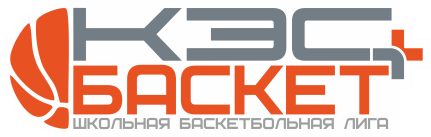 	Чемпионат ШБЛ «КЭС-БАСКЕТ» СЗФО Ленинградская  областьДивизион «Запад» Девушкиг Кингисепп 26.03.2021полуфинал:Сборные команды муниципальных образований,    школьники-  девушки1. Кингисепп -1 место2 . Луга -2 место 3. Сосновый Бор-3 место4 .Сланцы-4 место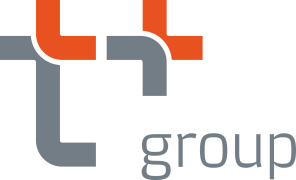 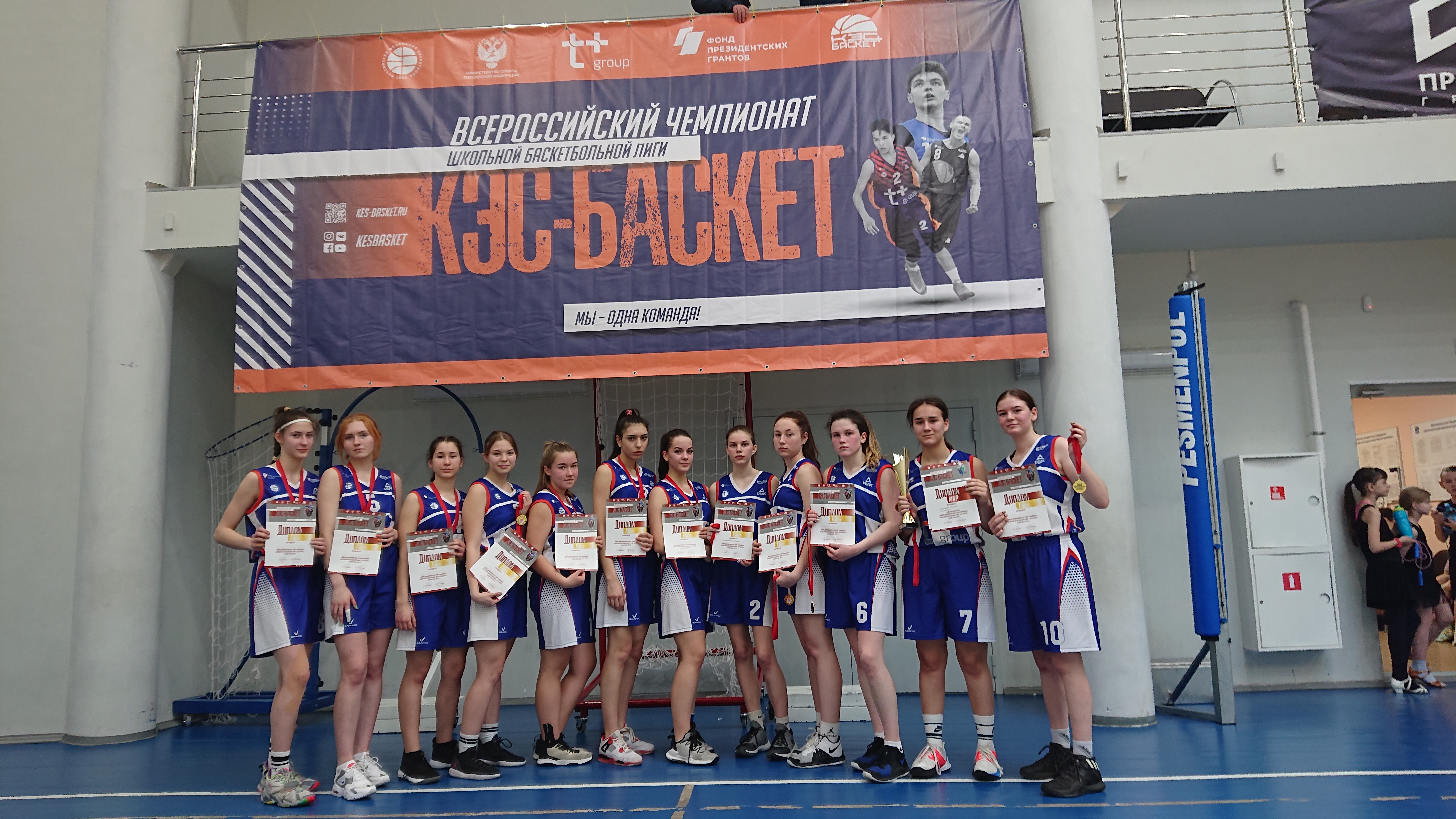 Чемпионат ШБЛ «КЭС-БАСКЕТ» СЗФО Ленинградская  областьДивизион «Запад» девушкиг. Кингисепп 26.03.2021	финал1 место	      		                                                                                                                         Кингисепп                                                                                                                            1 место                                           Сосновый Бор    28                                                                                                     Сосновый Бор                                         Сланцы                     8                              3 место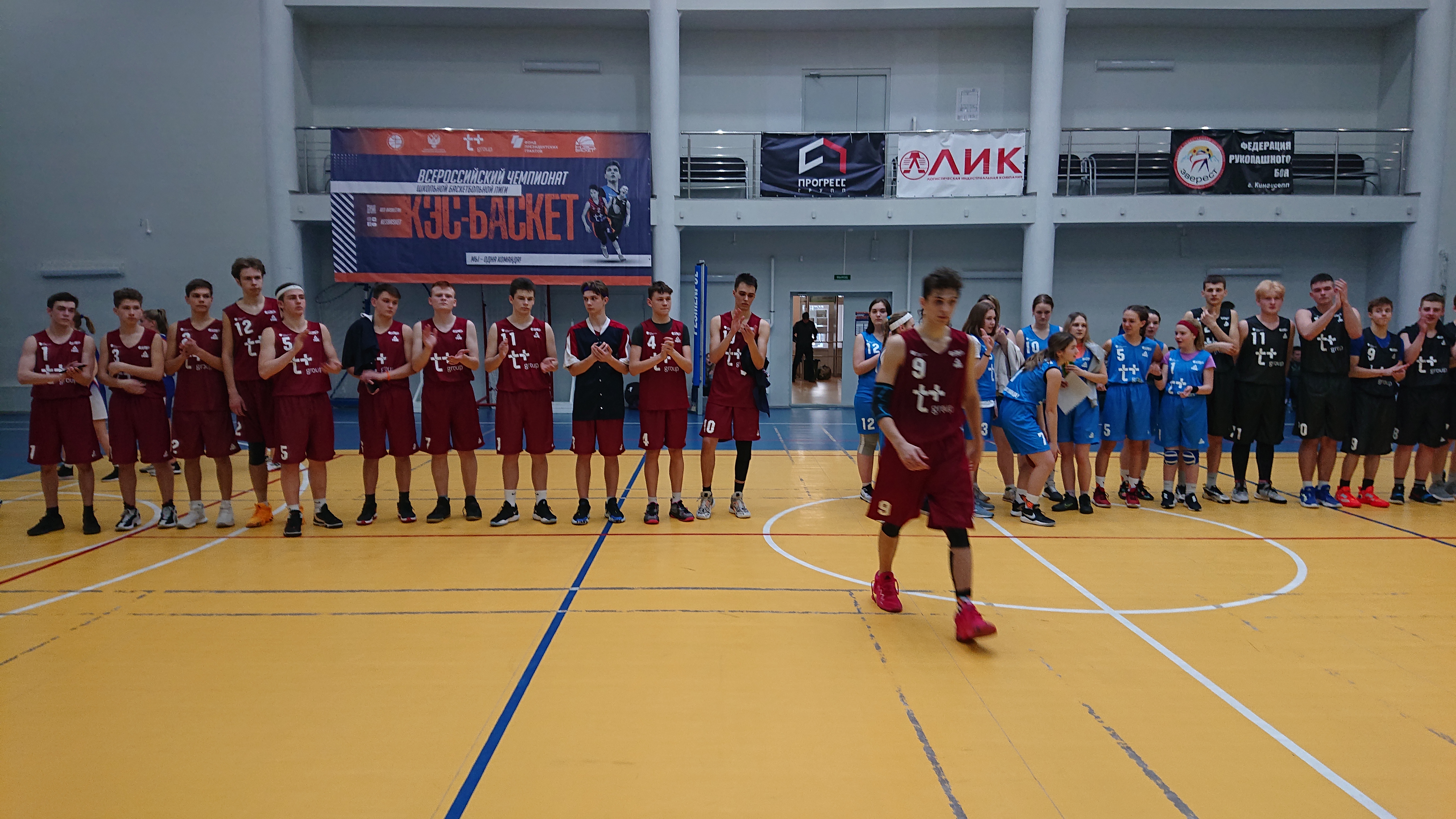 	Чемпионат ШБЛ «КЭС-БАСКЕТ» СЗФО Ленинградская  областьДивизион «Запад» Юношиг Кингисепп 26.03.2021полуфиналСборные команды муниципальных образований,    школьники-  девушки1. Сосновый Бор-1 место2 . Кингисепп-2 место3.Луга -3 место4 .Сланцы-4 местоЧемпионат ШБЛ «КЭС-БАСКЕТ» СЗФО Ленинградская  областьДивизион «Запад» Юношиг. Кингисепп 26.03.2021  	44	финал                                                                                                       41                                       121 место		      	                                                                                                                       Сосновый Бор                                        48                                                                                 1 место                                                                                                        39                                          30                                                Сланцы  30                                             СС  СС	                                                                                                        Луга  34                                     Луга                                                                                                     3 место                           	Главный судья	Главный секретарь ШБЛ КЭС-БАСКЕТ дивизион «Запад»                                            26 марта 2021г г.Кингисепп «ФОК»                                                        Расписание игр: Игра №1             10:00    Сосновый бор – Сланцы     (юноши) Игра №2             11:00    Сосновый бор –Луга            (девушки) Игра №3             12:00     Кингисепп– Луга                 (юноши) Игра №4              13:00     Кингисепп– Сланцы           (девушки) Игра №5             14:00     Игра за 3-4  место                 (юноши) Игра №6             15:00     Игра за 3-4  место                  (девушки) Игра №7             16:00     ФИНАЛ: Игра за1-2 место   (юноши) Игра №8             17:00     ФИНАЛ:  Игра за1-2место     (девушки)ГРАФИК ПРОВЕДЕНИЯ ФИНАЛОВ РЕГИОНАЛЬНОГО ЭТАПА ЧЕМПИОНАТА ШБЛ «КЭС-БАСКЕТ» СЕЗОНА 2020-2021 ГГ. 10-11.04.2021 г.Ленинградская область – ЦРФКиС «Волна» (г. Гатчина, ул. Крупской, 12, корп. 1)Финал 4 команд: чемпионы дивизионов Ленинградской области.Сборные команды муниципальных образований,    школьники-  девушки1. Гатчина2 .Всеволожск 3.Кингисепп 4 .Тихвин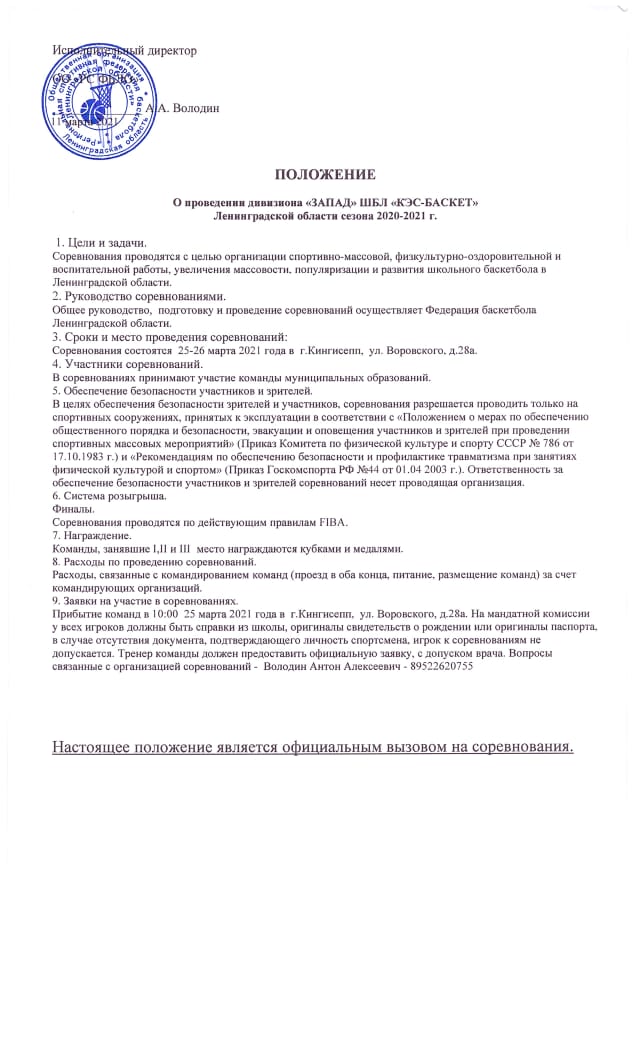 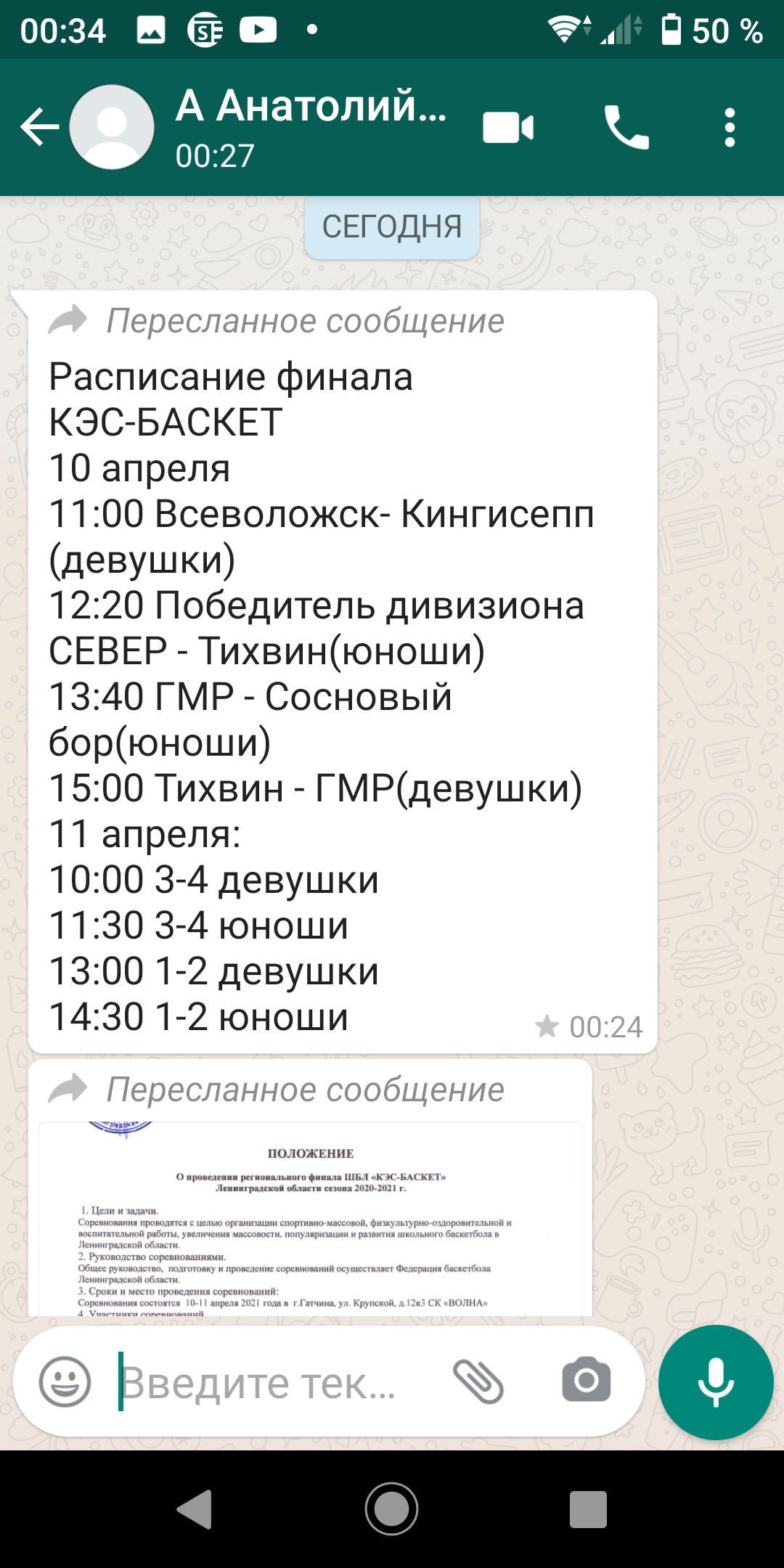 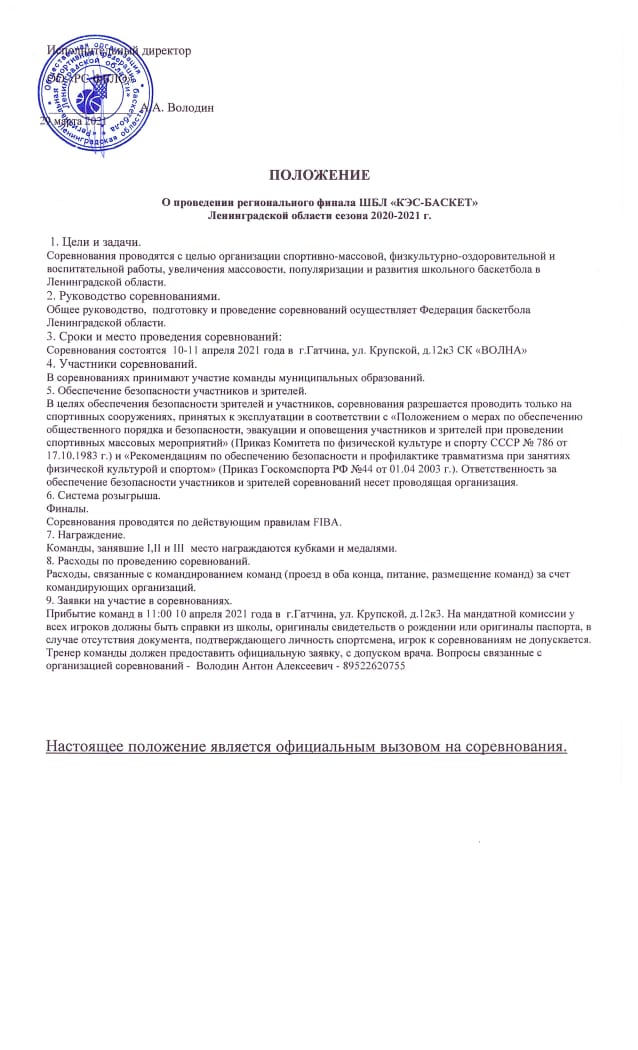 школаФамилия, имя Дата рожденияМБОУ КСОШ №3Воробьёва Варвара 04.07.2006МБОУ КСОШ №3Сиротина Арина 29.03.2006МБОУ КСОШ №3Мякинен Елизавета 06.04.2006МБОУ КСОШ №3Салихова Рената29.12.2003МБОУ КСОШ №3Топилина Олеся 25.10.2005МБОУ КСОШ №3Кабринская Мария 08.10.2005МБОУ КСОШ №3Цицерошина Анна07.10.2004МБОУ КСОШ №3Цицерошина Надежда03.04.2003МБОУ КСОШ №3Марцынюк Виктория27.08.2004МБОУ КСОШ №3Рыжкова Оксана17.12.2003МБОУ КСОШ №6Попова Дарья14.05.2004МБОУ КСОШ №4Кимолайнен Агния10.08.2004Тренер: МБОУ КСОШ №4Кабринский Анатолий Иванович+ 7 9052779152ПомощникТренера: МБОУ КСОШ №3Кабринская Ирина Владимировна+ 7 9602511790школаФамилия, имя Дата рожденияМБОУ КСОШ №3Ланкевич Иван15.11.2002МБОУ КСОШ №3Карлов Максим21.04.2004МБОУ КСОШ №1Еремин Даниил29.07.2003МБОУ КСОШ №1Емельянов Илья19.03.2003МБОУ КСОШ №5Дюков Демьян18.10.2004МБОУ КСОШ №5Очкаленко Матвей21.04.2005МБОУ КСОШ №7Музалев Роман21.02.2003МБОУ КСОШ №7Голосовский Никита08.07.2005МБОУ КСОШ №7Алексеев Егор11.07.2005МБОУ КСОШ №4Сергеев Иван06.06.2003МБОУ КСОШ №4Сидоренко Роман24.12.2004МБОУ КСОШ №1Доронин Максим02.03.2003Тренер: МБОУ КСОШ №4Кабринский Анатолий Иванович+ 7 9052779152ПомощникТренера: МБОУ КСОШ №3Кабринская Ирина Владимировна+ 7 9602511790школаФамилия, имя Дата рожденияМБОУ КСОШ №3Воробьёва Варвара 04.07.2006МБОУ КСОШ №3Сиротина Арина 29.03.2006МБОУ КСОШ №3Мякинен Елизавета 06.04.2006МБОУ КСОШ №3Салихова Рената29.12.2003МБОУ КСОШ №3Топилина Олеся 25.10.2005МБОУ КСОШ №3Кабринская Мария 08.10.2005МБОУ КСОШ №3Цицерошина Анна07.10.2004МБОУ КСОШ №3Цицерошина Надежда03.04.2003МБОУ КСОШ №3Марцынюк Виктория27.08.2004МБОУ КСОШ №3Рыжкова Оксана17.12.2003МБОУ КСОШ №6Попова Дарья14.05.2004МБОУ КСОШ №4Кимолайнен Агния10.08.2004Тренер: МБОУ КСОШ №4Кабринский Анатолий Иванович+ 7 9052779152ПомощникТренера: МБОУ КСОШ №3Кабринская Ирина Владимировна+ 7 9602511790